Scenariusz zajęcia z zakresu edukacji ekologicznej i przyrodniczej – podsumowanie Programu Kubusiowy Przyjaciel NaturyTemat: „Zdobywamy sprawności  Kubusiowego Przyjaciela Natury”Rodzaj zajęcia: zajęcie koleżeńskie w ogrodzie przedszkolnym z udziałem dzieci ze wszystkich grup wiekowych.Cele ogólny:Kształtowanie postawy proekologicznejWzmocnienie więzi uczuciowej pomiędzy dziećmi poprzez świadome uczestnictwo                  w konkursie zespołowym;Wprowadzenie elementu rywalizacji;Kształtowanie współpracy w obrębie  grupy poprzez stawianie zadań do wykonania;Wyrabianie umiejętności współdziałania;Stwarzanie sytuacji sprzyjających aktywizowaniu myślenia;Kształcenie wyobraźni i myślenia przyczynowo – skutkowego, umiejętności wyciągania wniosków;Ćwiczenie pamięci odtwórczej poprzez sięganie do wiadomości nabytych wcześniej;Rozwijanie spostrzegawczości, koncentracji  i uwagi w takcie rozwiązywania zagadek     i zabaw logicznych oraz zabaw  z wizytówkami wyrazowymi;Kształcenie sprawności ruchowej poprzez zabawy ruchowe;Cele operacyjne ( dziecko):Sprawdza swoje wiadomości dotyczące przyrody i ekologii;Zna i przestrzega zasad obowiązujących w trakcie rywalizacji;Odpowiada na pytania zawarte w programie quizu lub pomaga  w udzielaniu odpowiedzi „przedstawicielom grupy”;Rozróżnia twierdzenia prawdziwe i fałszywe;Rozwiązuje zagadki słowne;Liczy punkty za udzielanie prawidłowych odpowiedzi posługując się kołami;Rozumie treść czytanego zapisu i prawidłowo przyporządkowuje go do odpowiedniego przedmiotu;Wykonuje pracę plastyczną równocześnie z instrukcja słowną – „rysowany wierszyk”;Przestrzega przyjętych społecznie i akceptowanych norm postępowania;Bierze udział w zabawach ruchowych przy muzyce o charakterze integracyjnym;Śpiewa piosenkę „Dzieci i śmieci”Metody pracy:słowna, czynna, zadań do wykonania;metoda pedagogiki zabawy;Formy pracy:zespołowa;indywidualna;Pomoce: Muzyka na CD do zabaw integracyjnych ( pedagogika zabawy), czerwona i zielona kredka, pytania i zagadki na temat przyrody i ekologii, karty pracy  , kartoniki  z napisami: „TAK” i „NIE", kartoniki z cyframi,  obrazi przedstawiające zwierzęta, tablica z punktacją, płyta CD z utworem „Hymn zdrowych dzieciaków”, laurki wykonane wcześniej przez dzieci.Przebieg zajęć:Impreza rozpoczyna się marszem ekologicznym po ulicach miasta, powrót do ogrodu przedszkolnego.1.Przywitanie się z dziećmi piosenką: „Wszyscy są, witam was…”           
        ( pedagogika zabawy )„Wszyscy są, witam was, zaczynamy już czas.Jestem ja, jesteś ty raz, dwa, trzy!2.Dzieci siadają w półkolu, nauczyciel zadaje pytania:• Jak nazywa się nasza Planeta? Dlaczego powinniśmy o nią dbać?(…by była piękna, zdrowa i mogła nam służyć jak najdłużej)• Co stałoby się, gdyby na naszej Planecie wyginęły zwierzęta i rośliny?( …nie przeżyliby również ludzie)• W jaki sposób człowiek zaniedbuje Ziemię i sprawia jej przykrość?(…zanieczyszcza wodę i powietrze, śmieci, nie segreguje odpadów, wycina lasy, marnuje wodę…)3.Zabawa integracyjna cz.1 pt.: „Samolot” ( pedagogika zabawy ):naśladujemy dwa razy gest włączania silników prawą ręką, dwa razy lewą ręką, dwa razy gest zapinania pasów bezpieczeństwa ( prawa i lewa ręka ), wyglądamy przez okienko, koziołkujemy czyli robimy młynek rączkami nisko nad ziemią i…lecimy i lądujemy i wykonujemy ślizgi dłońmi nad podłogą.  Całość powtarzamy dwa razy.4.Nauczycielka prosi aby dzieci usiadły na kilku   ławeczkach w ogrodzie przedszkolnym W ten sposób dzieci podzielone zostają na kilka zespołów..Pytania grupowe: 1.Każda grupa losuje pytanie (kartę pracy), które czyta im nauczycielka. Za poprawną odpowiedź nauczycielka przyznaje danej grupie punkt ( rysuje kółeczko na tablicy )                                                                                      Karta” Porządkuj śmieci do odpowiedniego kosza”;  Labirynt „Kubuś chce wrzucić śmieć do kosza”; Karta pracy - Czyste powietrze „Co dzieci zabiorą na wycieczkę”;  Karta pracy „Ekologiczny pojazd”; Karta pracy Oszczędzamy wodę i energię  Karta pracy „ Co działa na baterię’; „ Co zrobić aby zużywać mniej prądu?”; Zadanie - „Co lubią jeść zwierzęta?”;  Zadanie ćw spostrzegawczość„ Jakie zwierze ukryła się pod cyframi”; Karta pracy  „Znajdź różnicę - owoce” , Zadanie problemowe  -recykling 2.Zabawa „prawda czy kłamstwo?”: dzieci z każdej grupy wyposażone są     w karteczki z odpowiedziami „ TAK” i „NIE”, nauczycielka kieruje pytanie do wszystkich grup a potem sprawdza gdzie było najwięcej prawidłowych odpowiedzi i wtedy przyznaje punkty;3.Zagadki: każda grupa losuje numer zagadki i otrzymuje punkt za poprawną odpowiedź.4.Zabawy ruchowe „Poruszamy się jak zwierzęta”- naśladowanie zwierząt np. żabki, bociany zające, koty itp.5.Rysowany wierszyk pt.: „Jabłuszko” ( wg E.Sujeckiej ): nauczycielka recytuje wierszyk i rysuje jabłuszko, następnie recytuje a dzieci rysują zgodnie ze słowami wierszyka. Gdy dzieci kolorują jabłuszka nauczycielka podlicza punkty. 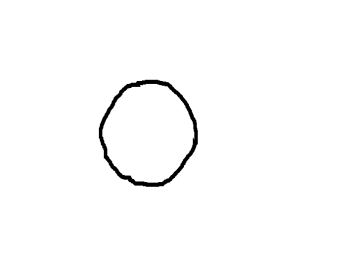               Czerwone jabłuszko  narysuj dziś ładnie.Jest okrągłe jak kuleczka  przyjrzyj się dokładnie.Na górze jabłuszkaogonek nieduży.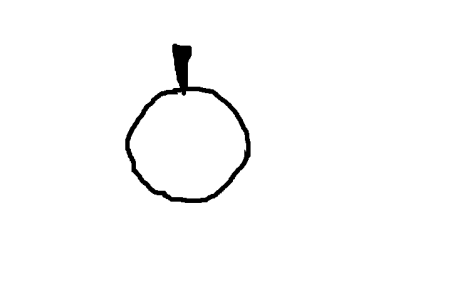 Łączeniu owocuz gałęzią on służy.A z tego ogonkalisteczek wystaje.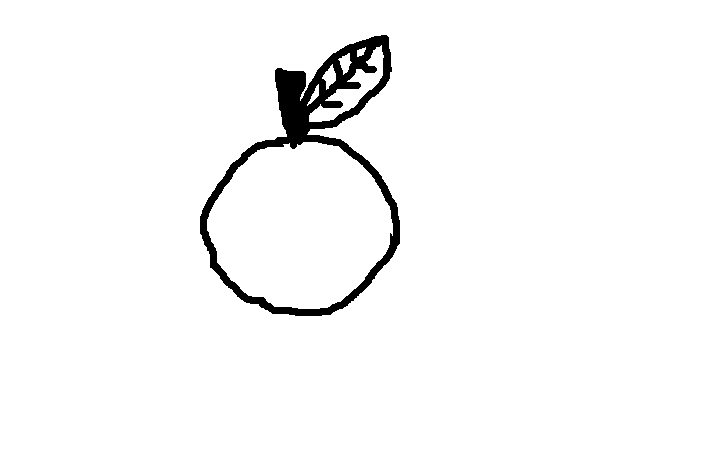 Zjedz je zaraz,jest przepyszne,moc witamin daje.                                                     6. Ogłoszenie wyników i przyznawanie sprawności  Kubusiowego Przyjaciela Natury”, (wręczenie wszystkim dzieciom nagród w postaci książeczek i taśm do pomiaru wzrostu)  Zakończenie zajęcia:   a) pogratulowanie dzieciom wiedzy i zdobytych umiejętności  b) wspólne chrupanie marchewek  i pamiątkowe zdjęcie.ZAGADKIDZIĘCIOŁ
Co to za ptak na sośnie dziobem stuka i puka? 
Czy może on szkodnika pod korą drzew szuka? Kują w lesie młotki,
Lecą z drzewa wiórki,
Drwal wsparł się ogonem,
W drzewa wbił pazurki. BOCIAN
Na wysokiej topoli
Jest dom wielki jak koło.
Powrócił doń gospodarz
I klekoce wesoło. W czerwonych chodzi kozaczkach 
I w czarno – białym kaftanie.
Kiedy go spotkasz na łące, 
Znak to, że wiosna nastanie. W białym stroju na mokradłach spaceruje już od rana.
Uciekają przed nim żaby. Boją się pana ............. . KUKUŁKA
Każdy słyszy jej kukanie w wiosenny czas 
Ona z gąsienic czyści cały las. PSZCZOŁA
Ile fruwania? Ile roboty!
Wierzba zaprasza na pyłek złoty. 
Sasanka dzwoni: - nie traci czasu!
Przylaszczka woła: chodźcie do lasu! Robotnice brzęczące w dzień pracują na łące.
Mają dużo roboty, bo zbierają miód złoty. ZAJĄC
Długie uszy – świetny słuch.
Kto nie wierzy –to „czuj duch”.
Na wrogów nie czeka – nogi za pas, ucieka.– A jak chodzi? – Kicając! Wiemy! Wiemy – to ...........
ŻABA
Gdy cię zobaczę nawet z daleka,
czym prędzej w wodę z pluskiem uciekam!
Nie chcę przekąską być na śniadanie!
Próżno mnie szukasz panie bocianie. Nie chodzą, lecz skaczą, nad stawem mieszkają.
Gdy wieczór zapadnie, na głosy kumkają. Kto składa na sadzawce skrzek? Czarna kuleczka – czarny ogonek 
kręci się w wodzie na wszystkie strony,
zanikł ogonek – wyrosły łapki, 
z czarnych kuleczek – zielone ............ .MARCHEW
Dobra gotowana, dobra i surowa.
Choć nie pomarańcza lecz pomarańczowa.
Kiedy za zielony pochwycisz warkoczyk 
i pociągniesz mocno, wnet z ziemi wyskoczy. Woda
Z kranu srebrną strugą biegła bardzo długo.
Napełniła pół wanny, będzie kąpiel dla Anny.                             Jabłko
Niedaleko od drzewa pada, każdy je chętnie zjada.
Okrąglutkie i rumiane, na słoneczku dojrzewane.                         Karta” Porządkuj śmieci do odpowiedniego kosza”;  Labirynt „Kubuś chce wrzucić śmieć do kosza”; Karta pracy - Czyste powietrze „Co dzieci zabiorą na wycieczkę”;  Karta pracy „Ekologiczny pojazd”; Karta pracy Oszczędzamy wodę i energię  Karta pracy „ Co działa na baterię’; „ Co zrobić aby zużywać mniej prądu?”; Zadanie - „Co lubią jeść zwierzęta?”;  Zadanie ćw spostrzegawczość„ Jakie zwierze ukryła się pod cyframi”; Karta pracy  „Znajdź różnicę - owoce” , Zadanie problemowe  -  recykling Jedz warzywa i owoce.Natura dostarcza nam wszystkich składników, których potrzebujemy do życia. Zboża, owoce i warzywa to produkty, które są podstawą zdrowego odżywiania. Ich obecność w diecie jest obowiązkowa. Są kolorowe, smaczne, pełne witamin, wzmacniają odporność i poprawiają funkcjonowanie całego organizmu. Co możesz zrobić!!!*Dzień rozpocznij od szklanki soku lub banana. Do drugiego śniadania dołóż jabłko lub gruszkę.*Przy obiedzie pamiętaj o surówce, a na deser zjedz owocową sałatkę. Zakończ dzień szklankąowocowo-warzywnego soku.*Jedz różnorodne warzywa i owoce, każdy z nich zawiera unikalne składniki odżywcze.*Pij soki, są one nieodłącznym elementem zbilansowanej diety.Dbajmy o czyste powietrze.Co możesz zrobić?!!*Doskonałym sprzymierzeńcem człowieka w walce z zanieczyszczeniami powietrza są rośliny. Gęsta roślinność tłumi hałas (tzw. zanieczyszczenia akustyczne), dlatego też w mieście sadzi się wiele drzew i krzewów.  Rośliny pochłaniają również wiele zanieczyszczeń z powietrza. Warto więc razem z rodzicami wokół domu czy bloku sadzić drzewa, jak również zadbać o roślinność we wnętrzu mieszkania.*Jeśli to tylko możliwe warto z samochodu przesiąść się na rower. Taka zamiana uchroni powietrze od porcji spalin, a nam samym przyniesie wiele korzyści zdrowotnych. Dojeżdżając do pracy samochodem dobrze choć w weekend wybrać się na rowerową wycieczkę.*W mieście dobrym rozwiązaniem jest korzystanie z transportu publicznego. Wybierając autobus, tramwaj, pociąg lub metro mniej szkodzimy powietrzu niż jeżdżąc samochodem. Korzystając z komunikacji miejskiej najczęściej jesteśmy szybciej w pracy, nie stojąc w korkach. To także możliwość przeczytania ulubionej książki lub porannej gazety.*Włączony kaloryfer wpływa niestety na pogorszenie się jakości powietrza w mieszkaniu. Im cieplej tym lepsze warunki do rozwoju roztoczy.*Staraj się więc przykręcać w domu kaloryfer, gdy w pomieszczeniu jest wystarczająco ciepło – zapobiegniesz rozwojowi alergii i mniej gazów cieplarnianych przedostanie się do atmosfery.Dbajmy o wodęWiesz, że przeciętny Europejczyk zużywa 200-300 litrów wody w ciągu doby (pojemność ok. 2 wanien) a przeciętny mieszkaniec Mozambiku w Afryce mniej niż 10 litrów? To tyle, ile jednorazowo zużywasz na spłukanie toalety.Co ty możesz zrobić?*Zakręcaj kran podczas namydlania rąk, a po umyciu rąk upewnij się, że nie kapie z niego woda.*Korzyści przyniesie naprawienie kapiących kranów poprzez wymianę uszczelek. Jeżeli kran kapie z częstotliwością*1 kropli na sekundę można oczekiwać utraty ok. 12 litrów wody rocznie.*Dostosowując temperaturę ciepłej wody, zamiast zwiększać strumień spróbuj go zmniejszać.*Do mycia zębów przygotowuj wodę w kubku. Płynąca z kranu woda marnuje się podczas szczotkowania zębów.*Wybieraj prysznic zamiast kąpieli w wannie pełnej wody. Staraj się, by Twój czas spędzony pod prysznicem nie był bardzo długi. Jeśli kąpiesz się w wannie używaj małej ilości wody – wystarczy napełnić wannę w 1/3.*Korzystaj z przycisku „oszczędne spłukiwanie toalety”.*Unikaj niepotrzebnego spłukiwania toalety. Chusteczki, drobne śmieci, owady możesz wyrzucić do kosza. Nie wyrzucaj do toalety również resztek jedzenia czy fusów z kawy czy herbaty. Jedno spłukanie to średnio 6 litrów wody.*Wodę do mycia twarzy odkręć dopiero po namydleniu.*Nie wylewaj niepotrzebnie wody, kiedy można jej użyć np.: do podlewania kwiatów, w ogrodzie czy sprzątania.*Nie zanieczyszczaj i nie zaśmiecaj wody. Nigdy nie wrzucaj śmieci do wody.Oszczędzaj energięŻeby następowały zmiany w przyrodzie i życiu codziennym potrzebna jest energia. To moc, która pozwala poruszać się, działać i pracować roślinom, zwierzętom, ludziom i maszynom. Działanie świateł ulicznych, praca urządzeń w naszych domach, szkołach, biurach, praca maszyn w fabrykach jest możliwa dzięki energii elektrycznej. Moc, dzięki której poruszają się pojazdy, to również energia. Pojazdy czerpią ją, spalając paliwa kopalne – ropę i gaz. Jest też energia, dzięki której istnieją wszystkie żywe organizmy – energia życiowa.Co ty możesz zrobić?*Wyłączaj światło, gdy wychodzisz z pokoju. Nie powinno się świecić, gdy nikogo nie ma w środku.*Segreguj odpady. Także w ten sposób odzyskujesz cenne surowce tym samym energię. Odpady zostaną ponownie przetworzone, co oznacza, że nie zostanie zmarnowana energia potrzebna do produkcji nowych przedmiotów.*Wyłączaj komputer, telewizor czy radio. Zanim wyjdziesz z domu lub pójdziesz spać sprawdź czy nie zużywasz prądu niepotrzebnie.*Oszczędzaj wodę. Do jej oczyszczania i ogrzewania zużywa się energię, a więc także spala się naturalne surowce.*Nigdy nie zostawiaj ładowarki w kontakcie.*Uszczelnij okna - zatrzymasz więcej ciepła.Segregacja śmieciNa ulicach naszych miast coraz częściej możemy spotkać różnokolorowe pojemniki,przeznaczone na odpady do recyklingu. Każdy kolor oznacza inny rodzaj śmieci:Biały pojemnik – wrzucamy szkło bezbarwne: słoiki, butelki, fl akony poperfumach, słoiczki po kosmetykach.Zielony pojemnik– wrzucamy szkło kolorowe: słoiki, butelki, puste buteleczki po lekach. Niebieski pojemnik – wrzucamy papier: gazety, ulotki reklamowe, książki, tekturę, zeszyty, torby papierowe, kartony po żywności.Żółty pojemnik – wrzucamy przedmioty plastikowe i z tworzyw sztucznych: nakrętki, butelki, pojemniki,zabawki, torebki foliowe, pojemniki po artykułach spożywczych.Uwaga! Jeśli w pobliżu nie ma czerwonego pojemnika do żółtego wrzucamy także: metalowe puszki, drobny złom, kapsle.-Czerwony pojemnik - wrzucamy przedmioty metalowe: puszki aluminiowe po napojach, puszki po konserwach, kapsel, śrubki Brązowy pojemnik  – wrzucamy odpady biodegradowalne: odpady kuchenne (zarówno pochodzenia roślinnego, jak i zwierzęcego), odpady z ogrodów, pochodzące z pielęgnacji terenów zielonych(liście, skoszona trawa, drobne gałązki).Kontener z siatki – wrzucamy tylko plastikowe butelki typ